Кемеровский городской Совет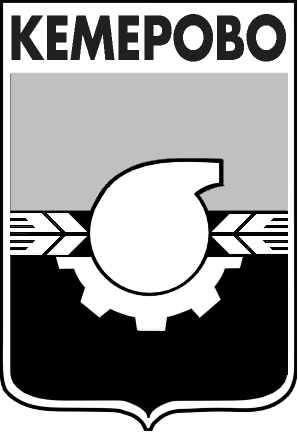 народных депутатовшестой созывдвадцать первое заседаниеРЕШЕНИЕот 27.04.2018                                                                                             №128О внесении изменений в решение Кемеровского городского Совета народных депутатов от 27.05.2011 №29 «Об установлении размеров и условий оплаты труда Главы города Кемерово и депутатов, осуществляющих свои полномочия на постоянной основе»В соответствии с п.4 ст.86 Бюджетного кодекса Российской Федерации, ст. 28 Устава города Кемерово, Кемеровский городской Совет народных депутатов РЕШИЛ:1. Внести в решение Кемеровского городского Совета народных депутатов от 27.05.2011 № 29 «Об установлении размеров и условий оплаты труда Главы города Кемерово и депутатов, осуществляющих свои полномочия на постоянной основе» следующие изменения:1.1. В пункте 2.1 цифры «62070» заменить цифрами «71381».1.2. В пункте 2.2 цифры «55857» заменить цифрами «64236».2. Опубликовать настоящее решение на сайте «Электронный бюллетень органов местного самоуправления города Кемерово» (электронный адрес в информационно-телекоммуникационной сети Интернет - pravo-kemerovo.ru).3. Настоящее решение вступает в силу после опубликования и распространяет свое действие на правоотношения, возникшие с 01.03.2018.4. Контроль за исполнением данного решения возложить на комитеты Кемеровского городского Совета народных депутатов по бюджету и развитию экономики (Д.И. Волков) и по развитию местного самоуправления и безопасности (Ю.П. Скворцов).Заместитель Председателя Кемеровского городского Совета народных депутатов                                                         Ю.А. АндреевГлава города                                                                                   И.В. Середюк